1) Рекомендую родителям посмотреть мультфильм «Муравьишка – хвастунишка»https://www.youtube.com/watch?v=h4HPkAMuUPwПобеседовать с ребенком по мультфильму:- Почему муравьишку унесло ветром?- Какой закон существует у муравьев?- Какие насекомые помогали муравьишке? В чем была их помощь?-Благодарен ли был муравьишка за помощь ?- Чему учит этот мультик?-Какие качества муравьишки раскрыты в его обращении: «Я инвалид, ножка болит, скоро солнышко скроется муравейник закроется придется мне на улице ночевать. Сделайте одолжение, войдите в мое положение»-Где и в чем проявлялось его хвастовство?Что почитать по теме «Насекомые»1) Иван Крылов «Стрекоза и муравей»http://skazki.dy9.ru/strekoza-i-muravej/2) Константин Паустовский «Похождения жука-носорога» http://audioskazki.net/archives/80803)Виталий Бианки «Как муха медведя от смерти спасла»https://deti123.ru/rasskaz/kak-muha-medveda-ot-smerti-spasla4) Татьяна Макарова «Сказка о муравье»https://vyatich-ru.livejournal.com/27830.html5) Муха в бане (стих Корнея Чуковского)http://skazki.dy9.ru/muha-v-bane/6) Яна Сипаткина — Ангел и синяя бабочка: Сказкаhttps://skazki.rustih.ru/yana-sipatkina-angel-i-sinyaya-babochka/7) Сказки Мамина-Сибиряка Д.Н.Сказка про Комара Комаровича - длинный нос и про мохнатого Мишу - короткий хвостhttp://moreskazok.ru/mamin-sibiryak/2349-skazka-pro-komara-komarovicha.html8) Юрий Дмитриев.Сказка про Мушонка и его друзейhttps://skazkii.ru/archives/134619) В. Сутеев «Под грибом»https://mishka-knizhka.ru/skazki-dlay-detey/russkie-skazochniki/skazki-suteeva/pod-gribom/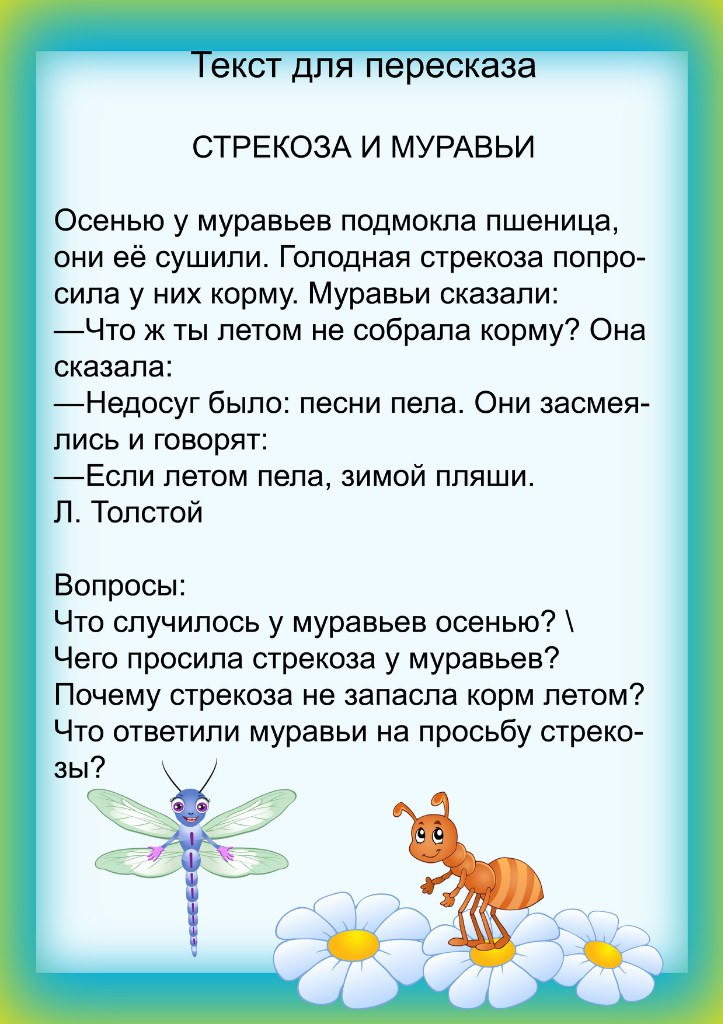 Подготовила: Поздяева К.В.